ИЗМЕНА КОНКУРСНЕ ДОКУМЕНТАЦИЈЕ  МУЛТИФУНКЦИОНАЛНА ТЕЧНА СМЕСА ЗА КОНДИЦИОНИРАЊЕ ВОДЕ У СИСТЕМУ ДАЉИНСКОГ ГРЕЈАЊА, СПРЕМНА ЗА УПОТРЕБУ(ознака из општег речника набавки: 24962000 – Хемикалије за обраду воде)ЈАВНА НАБАКА МАЛЕ ВРЕДНОСТИЈНМВ бр. 8/14  април  2014. годинеНаручилац  је примио Захтев за заштиту права од понуђача „Техника КБ“ Нови Београд дана 20.03.2014. године који се односи на техничке спецификације мултифункционалне течне смесе за кондиционирање воде у термоенергетским постројењима. Отварање понуда је било заказано за 21.03.2014. године, те је захтев за заштиту права закључком наручиоца одбачен као неблаговремен,  а приспеле понуде су враћене неотворене понуђачима  и дошло је до застоја рока за подношење понуда. Републичка комисија за заштиту права у поступцима јавних набавки је, након изјављене жалбе на закључак наручиоца, дана 10.04.2014. године под бројем 4-00-605/2014. године, донела Решење којим потврђује закључак наручиоца  којим је захтев за заштиту права одбачен као неблаговремен.Комисија за јавну набавку је још једном прегледала техничку спецификацију, консултовала стручна лица и одлучила да ипак измени техничку спецификацију у конкурсној документацији и продужи рок за подношење понуда.Сагласно члану  63. став 1 и 5 мења се поглавље VI  Техничке спецификације (врста, техничке карактеристике, квалитет, количина и опис добара, радова или услуга, начин спровођења контроле и обезбеђења гаранције квалитета, рок извршења, место извршења или испоруке добара, евентуалне додатне услуге и сл.),  у јавној набавци мале вредности мултифункционалне течне смесе за кондиционирање воде у  систему даљинског грејања, спремна за употребу,  јнмв бр. 8/14 тако да  остало остаје исто.НАЧИН НА КОЈИ ПОНУДА МОРА ДА БУДЕ САЧИЊЕНАПонуђач понуду подноси непосредно или путем поште у затвореној коверти или кутији, затворену на начин да се приликом отварања понуда може са сигурношћу утврдити да се први пут отвара. На полеђини коверте или на кутији навести назив и адресу понуђача. У случају да понуду подноси група понуђача, на коверти је потребно назначити да се ради о групи понуђача и навести називе и адресу свих учесника у заједничкој понуди.Понуду доставити на адресу: ЈКП „Грејање“ Панчево, са назнаком: ,,Понуда за јавну набавку добара –  мултифункционална течна смеса за кондиционирање воде у систему даљинског грејања, спремна за употребу, ЈНМВ бр. 8/14 - НЕ ОТВАРАТИ”. Понуда се сматра благовременом уколико је примљена од стране наручиоца у продуженом року -  до 09.05.2014. године до 12 часова. Отварање  понуда ће се обавити дана 09.05.2014. године у  12.15 часова, у Панчеву, Цара Душана 7, у канцеларији Службе набавке и маркетинга. Понуда мора да садржи:Потписан и печатом оверен образац понудеПотписан и печатом оверен образац техничке спецификацијеПотписан и печатом оверен образац изјаве понуђача о испуњавању услова из чл. 75. и 76. Закона у поступку јавне набавке мале вредностиПотписан и печатом оверен модел уговора Потписан и печатом оверен образац изјаве о независној понуди, Потписан и печатом оверен образац изјаве да је поштовао све обавезе које произилазе из важећих прописа о заштити на раду, запошљавању и условима рада, заштити животне средине, као и да гарантује да је ималац права интелектуалне својине  адостављање образца изјаве о трошковима припремања понуде није обавезно.Поред обрасца Техничке спецификације који се мења,  наручилац поново даје све обрасце које понуда треба да садржи.V  ОБРАЗАЦ ПОНУДЕПонуда бр ________________ од __________________ за јавну набавку  – мултифункционална течна смеса за кондиционирање воде у  систему даљинског грејања,  спремна за употребу, ЈНМВ број 8/14 ОПШТИ ПОДАЦИ О ПОНУЂАЧУОПИС ПРЕДМЕТА НАБАВКЕ - мултифункционална течна смеса за кондиционирање воде у  систему даљинског грејања, ЈНМВ број 8/14 3) ПОНУДУ ПОДНОСИ:                  Датум 					              	    Понуђач    ________________________	                           М.П.                   ______________________4) ПОДАЦИ О ПОДИЗВОЂАЧУ 	5) ПОДАЦИ О УЧЕСНИКУ  У ЗАЈЕДНИЧКОЈ ПОНУДИ	                 Датум 					              	    Понуђач    ________________________	                           М.П.                   ______________________VI  ТЕХНИЧКЕ СПЕЦИФИКАЦИЈЕ(врста, техничке карактеристике, квалитет, количина и опис добара, радова или услуга, начин спровођења контроле и обезбеђења гаранције квалитета, рок извршења, место извршења или испоруке добара, евентуалне додатне услуге и сл.)  Критеријум је «најнижа понуђена цена» уз прописане једнаке следеће услове:Место:_____________                                                   		Овлашћено лице понуђача:Датум:_____________                         М.П.                     	 _____________________                                                        VII  ОБРАЗАЦ ИЗЈАВЕ О ИСПУЊАВАЊУ УСЛОВА ИЗ ЧЛ. 75. И 76. ЗАКОНА У ПОСТУПКУ ЈАВНЕ НАБАВКЕ МАЛЕ ВРЕДНОСТИДОКАЗЕ О ИСПУЊЕНОСТИ УСЛОВА ЗА УЧЕШЋЕ У ПОСТУПКУ ЈАВНЕ НАБАВКЕ ПОНУЂАЧ НЕ МОРА ДОСТАВЉАТИ ВЕЋ ИСПУЊЕНОСТ УСЛОВА ИЗ ЧЛАНА 75. и 76. ЗЈН МОЖЕ ДА ДОКАЖЕ ПОТПИСИВАЊЕМ  ПИСМЕНЕ ИЗЈАВЕ КОЈА СЛЕДИ._______________________(пословно име понуђача)_______________________(седиште)У складу са чланом 77. став 4. Закона, под пуном материјалном и кривичном одговорношћу, као заступник понуђача, дајем следећуИЗЈАВУКојом изјављујем, под пуном материјалном и кривичном и одговорношћу, да испуњавамо услове из члана 75. и 76. Закона о јавним набавкама («Службени гласник РС» бр. 124/2012)._________________________(пословно име подизвођача)_______________________(седиште) ИЗЈАВА ПОДИЗВОЂАЧАО ИСПУЊАВАЊУ УСЛОВА ИЗ ЧЛ. 75. ЗАКОНА У ПОСТУПКУ ЈАВНЕНАБАВКЕ МАЛЕ ВРЕДНОСТИУ складу са чланом 77. став 4. Закона, под пуном материјалном и кривичном одговорношћу, као заступник подизвођача, дајем следећуИ З Ј А В УПодизвођач____________________________________________[навести назив подизвођача] у поступку јавне набавке мале вредности - мултифункционална течна смеса за кондиционирање воде у систему даљинског грејања, спремна за употребу -  ЈНМВ број 8/14, испуњава све услове из чл. 75. Закона, односно услове дефинисане конкурсном документацијом за предметну јавну набавку, и то:Подизвођач је регистрован код надлежног органа, односно уписан у одговарајући регистар;Подизвођач и његов законски заступник нису осуђивани за неко од кривичних дела као члан организоване криминалне групе, да није осуђиван за кривична дела против привреде, кривична дела против животне средине, кривично дело примања или давања мита, кривично дело преваре;Подизвођачу није изречена мера забране обављања делатности, која је на снази у време објаве позива за подношење понуде;Подизвођач је измирио доспеле порезе, доприносе и друге јавне дажбине у складу са прописима Републике Србије (или стране државе када има седиште на њеној територији).Место:_____________                                                            Овлашћено лице подизвођача:Датум:_____________                         М.П.                                _____________________                                                        Уколико понуђач подноси понуду са подизвођачем, Изјава мора бити потписана од стране овлашћеног лица подизвођача и оверена печатом. VIII МОДЕЛ УГОВОРА                                                                            
Цара Душана 7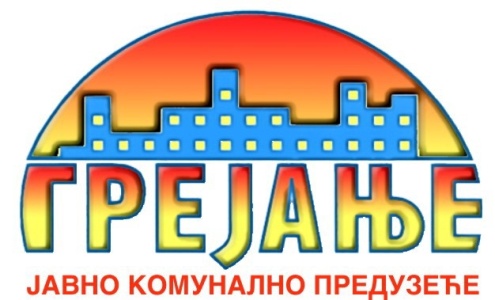 26000 ПанчевоМатични број: 08488754ПИБ: 101050607E-mail: grejanje@panet.rswww.grejanje-pancevo.co.rsТел:(013) 315-400,319-241;Факс: 013 351-270Број: 6/ Панчево,           .2014. година				УГОВОР О КУПОПРОДАЈИ МУЛТИФУНКЦИОНАЛНЕ ТЕЧНЕ СМЕСЕ ЗА КОНДИЦИОНИРАЊЕ ВОДЕ У СИСТЕМУ ДАЉИНСКОГ ГРЕЈАЊА, СПРЕМНА ЗА УПОТРЕБУЗакључен између:Наручиоца  ЈКП „ГРЕЈАЊЕ“ ПАНЧЕВО са седиштем у Панчеву, улицаЦара Душана број 7,ПИБ: 101050607,  Матични број: 08488754.Број рачуна: 160-10373-94 Назив банке: BANCA INTESA,Телефон: 013/315-400; Телефакс: 013/351-270кога заступа Миодраг Лазић, дипломирани економиста (у даљем тексту: купац)и................................................................................................са седиштем у ............................................, улица .........................................., ПИБ:.......................... Матични број: ........................................Број рачуна: ............................................ Назив банке:......................................,Телефон:............................Телефакс:кога заступа................................................................... (у даљем тексту: продавац),Основ уговора:ЈНМВ број: 8/14Број и датум одлуке о додели уговора:...............................................Понуда изабраног понуђача бр. ______ од...............................Члан 1.Предмет овог Уговора је купопродаја мултифункционалне течне смесе за кондицинирање воде у  систему даљинског грејања, спремна за употребу, након спроведеног поступка јавне набавке мале вредности  бр. 8/14, а у свему у складу са спецификацијом добара из конкурсне документације Купца, као и прихваћеном понудом Продавца, које су саставни део овог Уговора.Члан 2.Укупна уговорена вредност набавке мултифункционалне течне смесе из чл. 1 овог Уговора, за период  важења овог Уговора је ______________динара, без урачунатог  ПДВ-а, ПДВ у износу од _____________ динара, а са урачунатим ПДВ-ом је _______________ динара.   Јединичне цене су фиксне и не могу се мењати, осим на основу обостране писмене сагласности за индекс  потрошачких цена. 	Исказане количине су дате оквирно, а Купац задржава право одступања од истих.Члан 3.Рок испоруке робе не може бити дужи од 5 дана од дана налога купца за сукцесивну испоруку. Место испоруке добара: Топлана Котеж, Панчево, Стевана Шупљикца бб.  Члан 4.Купац се обавезује да ће плаћање вршити у року од 30 дана од дана пријема рачуна продавца,  на основу документа којим се потврђује да је  роба испоручена. Плаћање се врши на рачун продавца.                                 Члан 5.Уговорне стране имају право да једнострано писмено раскину Уговор са отказним роком од 30   дана.Раскид Уговора не ослобађа ниједну уговорну страну од испуњења свих уговором  прихваћених обавеза до дана раскида Уговора.                                                               Члан 6.Уговор се закључује на одређено време, на период од 12 месеци, почев од дана потписивања Уговора.                                                                Члан 7.Уговорне стране су сагласне да се за праћење реализације овог Уговора од стране Купца задужује Служба набавке и маркетинга.                                                                 Члан 8.Уговорна страна, која не поштује одредбе овог Уговора, одговара за штету причињену другој уговорној страни, у складу са одредбама Закона о облигационим односима.                                                                 Члан 9.На сва питања, која нису регулисана овим Уговором, примењиваће се одредбе Закона о облигационим односима. Евентуалне спорове, који проистекну приликом реализације овог Уговора, уговорне стране ће покушати да реше споразумно и у духу добрих пословних обичаја, а ако то не буде могуће, пристају на надлежност стварно надлежног суда у Панчеву.                                                                 Члан 10.Уговор је сачињен у 4 (четири) истоветна примерка, од којих свака уговорна страна задржава по 2 (два) примерка за своје потребе.IX  ОБРАЗАЦ ИЗЈАВЕ О НЕЗАВИСНОЈ ПОНУДИУ складу са чланом 26. Закона, ________________________________________,                                                                             (Назив понуђача)даје: ИЗЈАВУ О НЕЗАВИСНОЈ ПОНУДИПод пуном материјалном и кривичном одговорношћу потврђујем да сам понуду у поступку јавне набавке мале вредности – сукцесивна набавка добара -  мултифункционална течна смеса за кондицинирање воде у  систему даљинског грејања, спремна за употребу , бр. 8/14, поднео независно, без договора са другим понуђачима или заинтересованим лицима.Напомена: у случају постојања основане сумње у истинитост изјаве о независној понуди, наручулац ће одмах обавестити организацију надлежну за заштиту конкуренције. Организација надлежна за заштиту конкуренције, може понуђачу, односно заинтересованом лицу изрећи меру забране учешћа у поступку јавне набавке ако утврди да је понуђач, односно заинтересовано лице повредило конкуренцију у поступку јавне набавке у смислу закона којим се уређује заштита конкуренције. Мера забране учешћа у поступку јавне набавке може трајати до две године. Повреда конкуренције представља негативну референцу, у смислу члана 82. став 1. тачка 2) Закона. Уколико понуду подноси група понуђача, Изјава мора бити потписана од стране овлашћеног лица сваког понуђача из групе понуђача и оверена печатом.X ОБРАЗАЦ ИЗЈАВЕ О ПОШТОВАЊУ ОБАВЕЗА КОЈЕ ПРОИЗИЛАЗЕ ИЗ ВАЖЕЋИХ ПРОПИСА О ЗАШТИТИ НА РАДУ, ЗАПОШЉАВАЊУ, УСЛОВИМА РАДА И ЗАШТИТИ ЖИВОТНЕ СРЕДИНЕПонуђач:________________________Седиште:________________________ИЗЈАВАПод пуном материјалном и кривичном одговорношћу изјављујем да сам понуду у поступку јавне набавке добара - мултифункционална течна смеса за кондицинирање воде у  систему даљинског грејања, спремна за употребу, бр. 8/14, поднео поштујући  све обавезе које произилазе из важећих прописа о заштити на раду, запошљавању и условима рада, заштити животне средине, као и да гарантује да је ималац права интелектуалне својине  XI ОБРАЗАЦ ТРОШКОВА ПРИПРЕМЕ ПОНУДЕУ складу са чланом 88. став 1. Закона, понуђач__________________________ у поступку јавне набавке добара - мултифункционална течна смеса за кондицинирање воде у  систему даљинског грејања, спремна за употребу, бр. 8/14, доставља укупан износ и структуру трошкова припремања понуде , како следи у табели:Трошкове припреме и подношења понуде сноси искључиво понуђач и не може тражити од наручиоца накнаду трошкова.Ако је поступак јавне набавке обустављен из разлога који су на страни наручиоца, наручилац је дужан да понуђачу надокнади трошкове израде узорка или модела, ако су израђени у складу са техничким спецификацијама наручиоца и трошкове прибављања средства обезбеђења, под условом да је понуђач тражио накнаду тих трошкова у својој понуди.Напомена: достављање овог обрасца није обавезно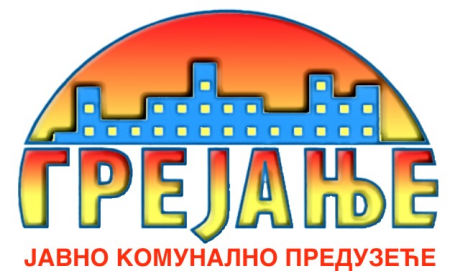 Јавно Комунално Предузеће„ГРЕЈАЊЕ“Цара Душана 7ПанчевоТел: 013/319-241, фаx: 013/351-270 grejanje@panet.rswww.grejanje-pancevo.co.rsДатум: 30.04.2014. год.Назив понуђача:Адреса понуђача:Матични број понуђача:Порески идентификац. број понуђача (ПИБ):Име особе за контакт:Електронска адреса понуђача (e-mail):Телефон:Телефакс:Број рачуна понуђача и назив банке:Лице овлашћено за потписивање уговораУкупна цена без ПДВ-а Укупна цена са ПДВ-омРок и начин плаћања30 дана од дана пријема рачуна понуђача,  на основу документа којим је потврђује да роба испоручена. Плаћање се врши на рачун понуђачаРок важења понудеминимум  30 данаРок испоруке5 дана по позиву Наручиоца Место  испорукеТоплана Котеж, Панчево, Стевана Шупљикца бб.А) САМОСТАЛНО Б) СА ПОДИЗВОЂАЧЕМВ) КАО ЗАЈЕДНИЧКУ ПОНУДУ1)Назив подизвођача:Адреса:Матични број:Порески идентификациони број:Име особе за контакт:Проценат укупне вредности набавке који ће извршити подизвођач:Део предмета набавке који ће извршити подизвођач:2)Назив подизвођача:Адреса:Матични број:Порески идентификациони број:Име особе за контакт:Проценат укупне вредности набавке који ће извршити подизвођач:Део предмета набавке који ће извршити подизвођач:1)Назив учесника у заједничкој понуди:Адреса:Матични број:Порески идентификациони број:Име особе за контакт:2)Назив учесника у заједничкој понуди:Адреса:Матични број:Порески идентификациони број:Име особе за контакт:3)Назив учесника у заједничкој понуди:Адреса:Матични број:Порески идентификациони број:Име особе за контакт:Ред.бројОписЈед. мереКол.Цена без ПДВ-а1.MULTIFUNKCIONALNA TEČNA SMESA ZA KONDICIONIRANJE  VODE U SISTEMU DALJINSKOG GREJANJA, SPREMNA ZA UPOTREBUProizvod treba da sadrži mimimum sedam (7) po funkciji različitih hemijskih supstanci koje imaju komplementarno dejstvo i samostalno je dovoljan za postizanje zahtevanih parametara kvaliteta vode u sistemu daljinskog grejanja bez dodatih hemikalija.Proizvod treba da sadrži u svom sastavu: Natrijum-hidroksid ili Kalijum-hidroksidTrinatrijum fosfatTanin ili galo tanin ili SulfitManuronat ili fosfonatAluminat ili alginatLignin ili EDTAPoliakrilat ili skrobProizvod ne sme da sadrži hidrazin i karbohidrazidFIZIČKA I HEMIJSKA SVOJSTVA PROIZVODA:Agregatno stanje – tečnost (25°C)gustina  ( g/l vode na 20°C) – 1,15-1,25 (važna zbog postojeće opreme) Ph vrednost ( rastvor 100 g/l vode na 20°C) > 13,5Rastvorljivost u vodi – potpunaPakovanje- polietilenska kanta od 25 lIsporuka – u pakovanju spremnom za upotrebu, bez prethodnog razblaživanja, prelivanja i slično. Po Zakonu o ambalaži i ambalažnom proizvodu ,,SL.glasnik RS " br. 36/09 praznu ambalažu preuzima isporučilac.Proizvod se dozira prema ph vrednosti. FUNKCIJA KOJU OBAVLJA NAVEDENI PROIZVOD TREBA DA OBUHVATI: 1.otklanjanje rastvorenog kiseonika2.sprečava nastajanje kamenca i otkljanjanje postojećeg3.potpomaže stvaranju magnetnog sloja i for -miranje zaštitnog prekrivnog filma u sistemu4.regulacija ph vrednosti na zadatoj vrednosti    5.tretman mulja radi njegovog filtriranja i sprečavanja taloženjalitar4000УКУПНО:УКУПНО:УКУПНО:УКУПНО:ПДВ:ПДВ:ПДВ:ПДВ:СВЕГА:СВЕГА:СВЕГА:СВЕГА:Рок испоруке: 5 дана по позиву Наручиоца на адресу Наручиоца: Топлана Котеж, Панчево, Стевана Шупљикца бб.                                                         Потврдите са „да“                                                                                                                        у колони десно                                                                             Рок плаћања је  30 дана од дана пријема рачуна понуђача,  на основу документа којим је потврђује да роба испоручена. Плаћање се врши на рачун понуђача.  Потврдите са „да“                                                                                                                                                у колони десноПонуђач  доставља  копије стандарда  ISO 9001, ISO 14001 i OHSAS 18001, a од произвођача  безбедоносни лист, производни лист и сертификат (декларацију) произвођача о саставу производа.	                                                                                                      Потврдите са „да“                                                                                                                        у колони десно                                                                             Обавезни услови за учешће у поступку јавне набавке одређени чланом 75. ЗЈНОбавезни услови за учешће у поступку јавне набавке одређени чланом 75. ЗЈНДоказивање  испуњености услова за учешће сагласно члану 77. ЗЈН 1.Да је регистрован код надлежногоргана,односно да је уписан у оговарајућирегистар (Члан 75.став 1. тачка 1.Закона о јавним набавкама)Доказ:За правно лице као понуђача: Извод из регистра Агенције за привредне регистра, односно изводи из регистра надлежног Привредног судаЗа предузетника као понуђача: Извод из регистра Агенције за привредне регистре односно извод из одговарајућег регистра2.Да понуђач и његов законски заступникније осуђиван за неко од кривичних делакао члан организоване криминалне групе,да није осуђиван за кривична дела противпривреде, кривична дела против животнесредине, кривично дело против примања и давања мита и кривично дело превара(Члан 75.став 1.тачка 2. Закона о јавнимнабавкама)Доказ:Правна лица: 1) Извод из казнене евиденције, односно уверењe основног суда на чијем подручју се налази седиште домаћег правног лица, односно седиште представништва или огранка страног правног лица, којим се потврђује да правно лице није осуђивано за кривична дела против привреде, кривична дела против животне средине, кривично дело примања или давања мита, кривично дело преваре; 2) Извод из казнене евиденције Посебног одељења за организовани криминал Вишег суда у Београду, којим се потврђује да правно лице није осуђивано за неко од кривичних дела организованог криминала; 3) Извод из казнене евиденције, односно уверење надлежне полицијске управе МУП-а, којим се потврђује да законски заступник понуђача није осуђиван за кривична дела против привреде, кривична дела против животне средине, кривично дело примања или давања мита, кривично дело преваре и неко од кривичних дела организованог криминала (захтев се може поднети према месту рођења или према месту пребивалишта законског заступника). Уколико понуђач има више законских заступника дужан је да достави доказ за сваког од њих.  Предузетници и физичка лица: Извод из казнене евиденције, односно уверење надлежне полицијске управе МУП-а, којим се потврђује да није осуђиван за неко од кривичних дела као члан организоване криминалне групе, да није осуђиван за кривична дела против привреде, кривична дела против животне средине, кривично дело примања или давања мита, кривично дело преваре (захтев се може поднети према месту рођења или према месту пребивалишта).Доказ не сме бити старији од два месеца пре отварања понуда3.Да му није изречена мера забранеобављења делатности, која је на снази увреме обављивања односно слања позива за подношење понуда (Члан 75.став 1.тачка 3. Закона о јавним набавкама)Доказ:Правна лица: Потврде привредног и прекршајног суда да му није изречена мера забране обављања делатности, или потврда Агенције за привредне регистре да код тог органа није регистровано, да му је као привредном друштву изречена мера забране обављања делатности, која је на снази у време објаве позива за подношење понуда; Предузетници: Потврда прекршајног суда да му није изречена мера забране обављања делатности, или потврда Агенције за привредне регистре да код тог органа није регистровано, да му је као привредном субјекту изречена мера забране обављања делатности, која је на снази у време објаве позива за подношење понуда Физичка лица: Потврда прекршајног суда да му није изречена мера забране обављања одређених послова. Доказ не сме бити старији од два месеца пре отварања понуда4.Да је измирио доспеле порезе, доприносе и друге јавне дажбине у складу са прописимаРепублике Србије или стране државе када има седиште на њеној територији (Члан 75.став 1.тачка 4. Закона о јавнимнабавкама)Доказ:Уверења (потврде) Пореске управе Министарства финансија и привреде да је измирио доспеле порезе и доприносе и уверење надлежне локалне самоуправе да је измирио обавезе по основну изворних локалних прихода:1.Потврде Пореске управе Републике Србије и2.Потврде Пореске управе јединице локалне самоуправе  или 3. потврду Агенције за приватизацију да се понуђач налази у поступку приватизације. Доказ не сме бити старији од два месеца пре отварања понуда. Додатни услови за учешће у поступку јавне набавке одређени чланом 76. ЗЈНДодатни услови за учешће у поступку јавне набавке одређени чланом 76. ЗЈНДоказивање  испуњености услова за учешће сагласно члану 77. ЗЈН 5.Финансијски капацитет – да је  имао укупне приходе  за три године (2010, 2011 и 2012.) у висини од најмање 6.000.000,00 динараИзвештај о бонитету за јавне набавке, који издаје Aгенција за привредне регистре за 2010, 2011 и 2012. годину6.Да располаже неопходним пословним капацитетом (да је у предходне 3 године- 2011,2012 и 2013. - имао укупне приходе од продаје добара која су предмет ове јавне набавке  у висини  у висини од најмање 4.000.000,00  дин.)Листа референци и потврде за испоручена  добара која су предмет јавне набавке у предходне 3 године- 2011, 2012 и 2013 Место и датум:Потпис овлашћеног лица      понуђача:М.П.ПРОДАВАЦ                                            КУПАЦДатум:М.П.Потпис понуђачаМесто и датум:	М.П.Потпис овлашћеног лицаВРСТА ТРОШКАИЗНОС ТРОШКА У РСДУКУПАН ИЗНОС ТРОШКОВА ПРИПРЕМАЊА ПОНУДЕДатум:М.П.Потпис овлашћеног  лица понуђача